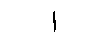 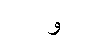 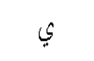 أصل بين الصوت الطويل والصوت القصيربُ          دي                          خُ               ضا دِ            سا                         ضَ              زي  سَ           بو      زِ               خو       ألون أزرق الصوت القصير للحرف و أحمر الصوت الطويل للحرف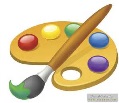  أكمل بحرف مد مناسب كما في المثال :   مَا     مُو   مِي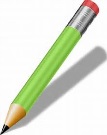 بـَ....خُـ.....   رَ.....دُ..... تِـ..... حُـ .....أُرسم حول حرف المد  :عامر    ،     زهور    ، طبيب     ،  كوب    ، عبير    ،     تينأرسمحول الحرف الممدودمع وضع الحركةالمناسبةعلى الحرفسالي  ،  زير  ،   توت  ،رابح  ،  حيتان ،مَنشورجرد حرف المد مع الحرف الممدود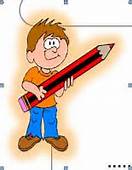 إعتمد على نفسك في كتابة :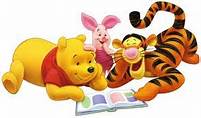 صوت طويل بالألف ........   صوت طويل بالواو  ............ صوت طويل بالياء .....أحبائي الطلاب لننهي عملنا بقراءة الآتي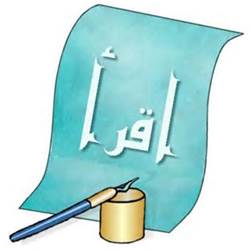 شَا   ,   رِي   ، ضُو  ، نَامَ  , مُدِير  ، مَنْشُورعملاً ممتعاًمعلمة المادة : عبير يعقوب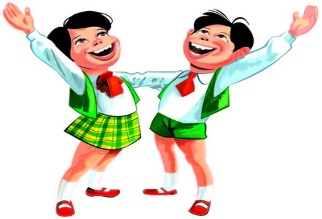 State of PalestineAli’s Ben abytalebschoolJerusalem –al ramTel : 02-2342063 fax : 02-2342063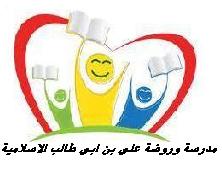 دولة فلسطينمدرسة وروضة علي بن ابي طالب الاسلامية القدس – الرامهاتف : 2342063- 02  فاكس : 2342063-02خاصة – اهلية شَبِسُرَبيشاضُزيرازِثيجَضوسوجاثِقَرِيبعُصفُورأصحَابليمُونسَماءمَدَارس